NPA 450/579 RELIEF(Implementation of New Overlay NPA 354)NETWORK IMPLEMENTATION TASK FORCE (NITF)FINAL PROGRESS REPORT TO THE RELIEF PLANNING COMMITTEE (RPC)22 November 2022INTRODUCTIONThis NITF Progress Report is submitted to the Relief Planning Committee (RPC) and CRTC staff for NPA 450/579 as required under Telecom Decision CRTC 2018-233.The objectives of the Network Implementation Plan (NIP) are as follows:Make all network and interconnection modifications to implement the new NPA Code 354 in the NPA 450/579 area.The role of the NITF is to identify and address network implementation issues that affect all carriers. The responsibilities of the NITF include, but are not limited to:Develop and agree on a NIP and schedule;Develop and submit progress reports;Identify and address NIP issues;Act as single point of contact on NIP issues;Identify any network concerns or issues regarding the implementation of relief and advise the RPC, the Commission or Commission staff as appropriate; and,Develop inter-network test plans, as necessary.The role of the individual NITF representative of each TSP is to ensure that its TSP organization develops, submits and implements its individual network implementation plan in accordance with the NIP and associated schedule. Each representative acts as the single point of contact for implementation of the NIP and activities for its organization. Each TSP is responsible to develop, submit and implement its individual network implementation plan in accordance with the industry level NIP.All TSPs are required to provide progress reports to the NITF for submission to the RPC in accordance with the Relief Implementation Schedule.Test Plans and Tests, if required, shall be arranged on a bilateral basis between interconnecting TSPs in accordance with bilateral agreements and the Relief Implementation Schedule.Individual TSPs and industry database owners/operators (e.g., Canadian Local Number Portability Consortium) should notify the NITF, or Commission staff, or the Commission, as appropriate, if there are any problems or concerns with modifying their systems and databases in time to implement relief in accordance with the RIP.The NPA Relief Implementation Plan (RIP) requires periodic progress reports by each Telecommunications Service Provider (TSP) operating in the NPA and by the Network Implementation Task Forces (NITF) established for each NPA relief project.The Relief Implementation Plan Schedule indicates that the following Progress Reports are required:CARRIER  PROGRESS REPORTSAttached to this NITF Progress Report are the individual Progress Reports submitted by the following Carriers (CO Code Holders):AllstreamBell Canada (including Bell Mobility)  Distributel Communications LimitedFibernetics CorporationMaskatel (including Xittel)Rogers Communications (including Fido)SogetelTELUS (TELUS Mobility and TELUS Integrated Communications)Videotron   The known TSPs that did not submit a progress report to the NITF are:Comwave NetworksCooptelInnsysVoice CorpIristelISP TelecomIxica CommunicationsTélébecThe NITF is not aware of any other current or future TSPs that may decide to operate in the affected NPA prior to the relief date.NETWORK IMPLEMENTATION PLAN PROGRESSThe NITF is following the schedule in the RIP for this NPA (see Attachment 1).  All network implementation activities are proceeding according to the schedule contained in the Relief Implementation Plan (RIP).The NITF reports that no major problems were identified by TSPs during the implementation of relief of NPA 450/579.  However, the NITF advises that there are several known TSPs that did not submit a progress report to the NITF.  It is expected that those TSPs will submit their reports directly to the CRTC.Submitted by:Marie-Christine HudonChair NITFRELIEF IMPLEMENTATION SCHEDULEFor a Distributed Overlay of new NPA 354 over NPA 450/579* Note that items 1 through 18 are listing historical activities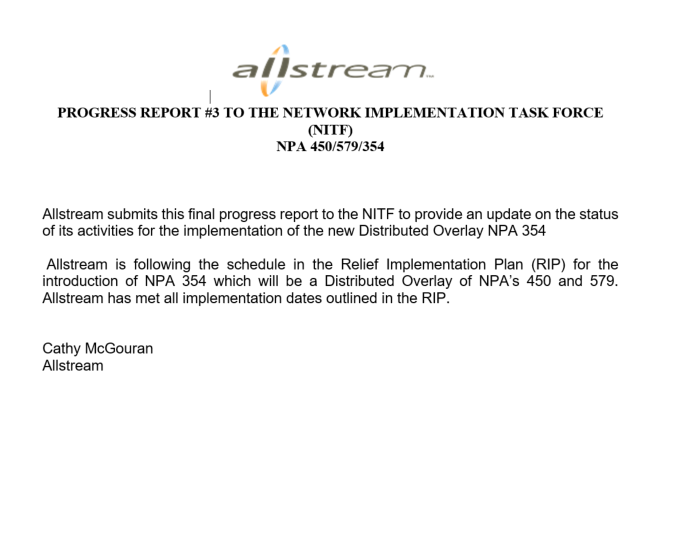 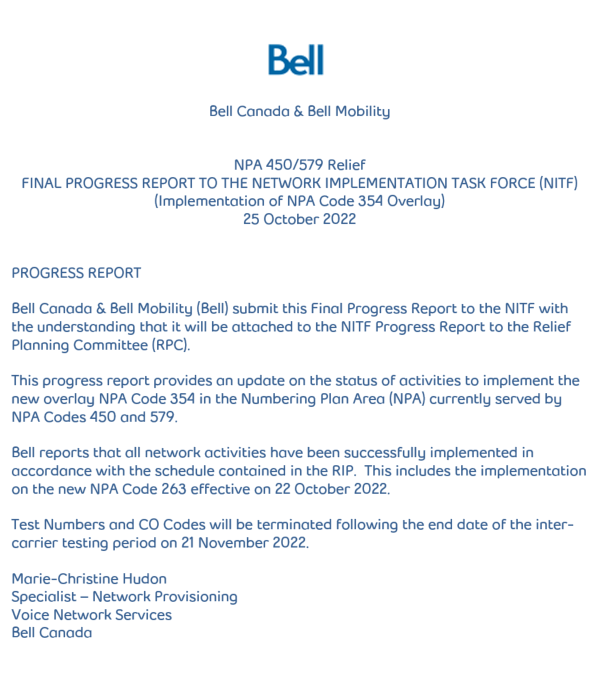 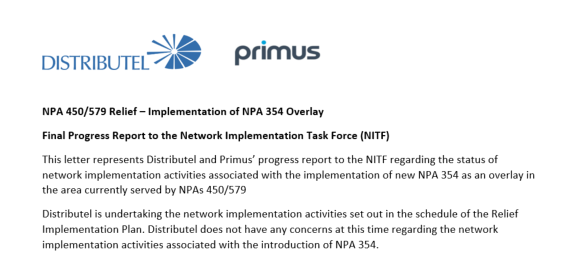 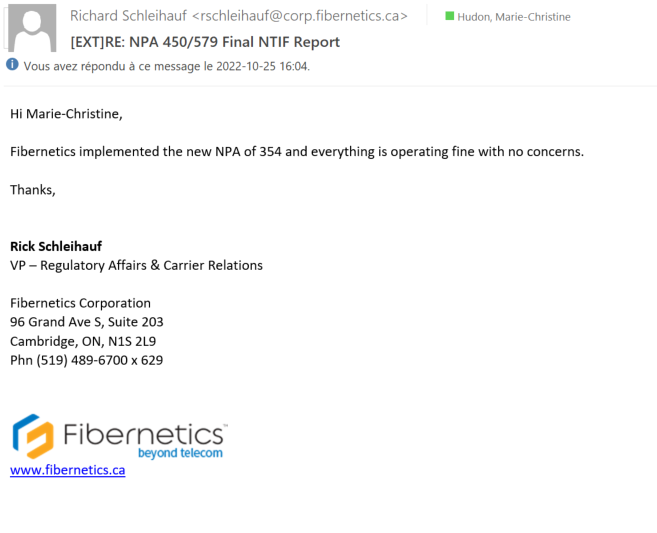 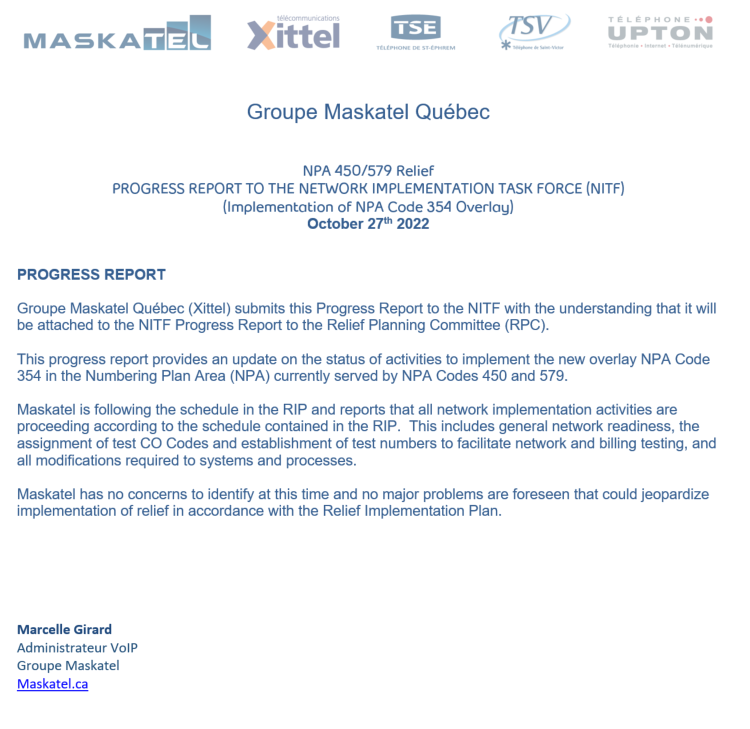 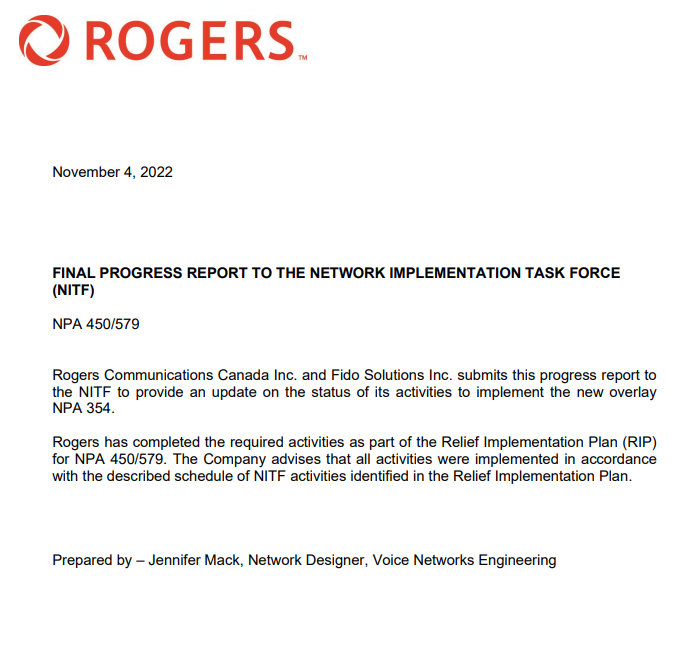 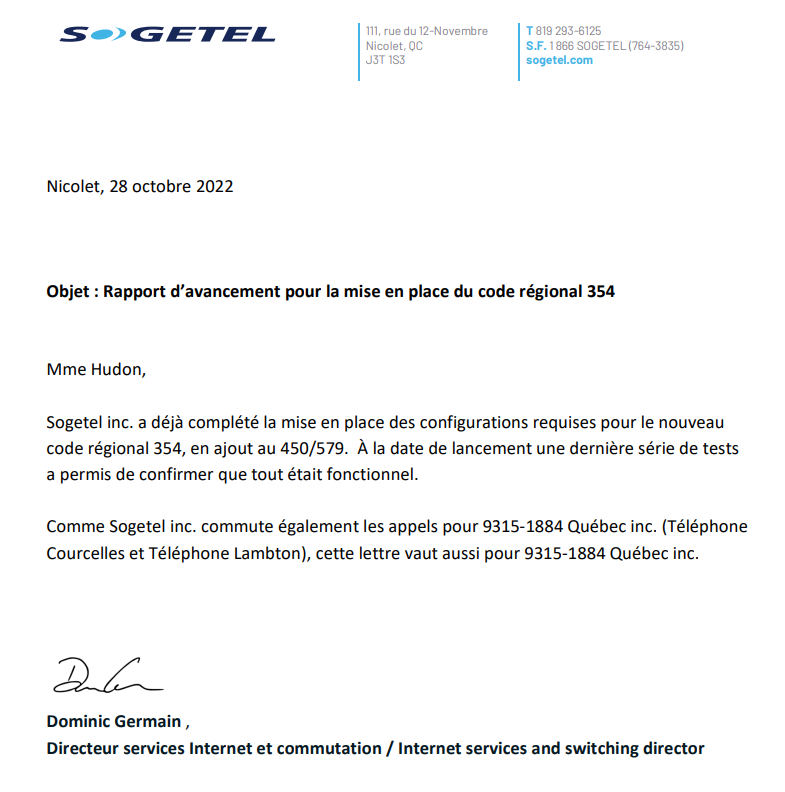 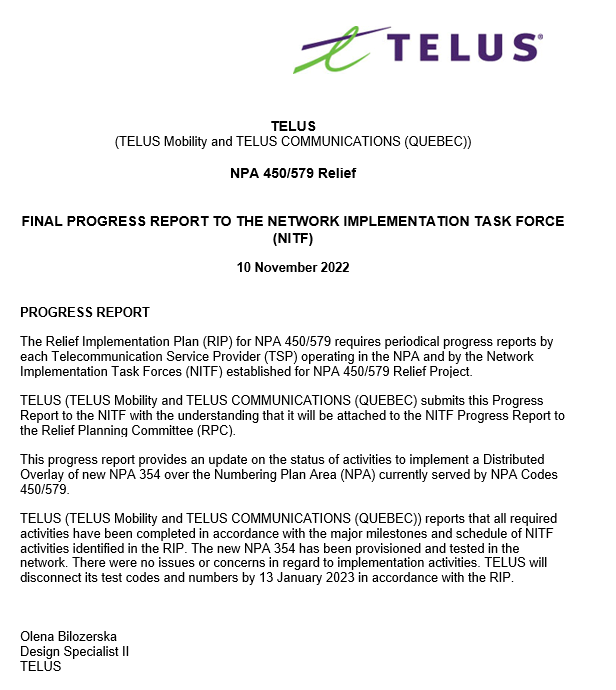 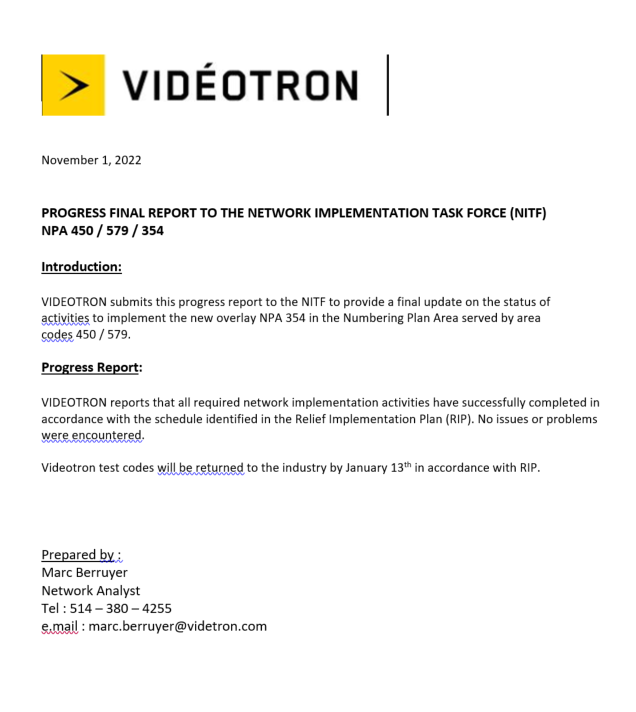 57TSPs submit Final Report to CATF and NITF (starts on Relief Date and provides 2 weeks for preparation & submission)TSPs2022/10/242022/11/0758NITF and CATF develop & submit Final Progress Report to RPC (linked to TSP reports to NITF and CATF)NITF & CATF2022/11/082022/11/2259The RPC submits Final Progress Report to CRTC staff (linked to NITF and CATF reports)RPC2022/11/222022/12/06ItemTask or EventPRIMESTARTEND1NPA 354 is set aside for future relief of QC NPAs 450/579 per CRTC decision 2017-38 but could be used elsewhere if required. For the purpose of this document the new NPA will be 354CRTC2017/02/032CNA identifies NPA exhaust of June 2022 and notifies by e-mail CRTC staff, CSCN, NANPA & CISC that the NPA will exhaust within the future six-year time periodCNA2017/03/293CNA releases the IPD and announces the date for the initial RPC conference callCNA2018/06/154CRTC issues Telecom Notice of Consultation regarding establishment of an ad hoc Relief Planning CommitteeCRTC2018/07/115RPC Chair starts preparing and submitting RPC Chair Reports to the CISC, on an as required basis.RPC Chair2018/07/112023/02/176RPC participants review IPD & submit contributions to RPCRPC2018/06/152018/07/197CNA publishes the July 2018 R-NRUF results showing a PED of March 2021CNA2018/08/278RPC holds initial relief planning meetingRPC2018/09/122018/09/139RPC submits TIF Report 1 to CISCRPC2018/09/2810CRTC issues Telecom Decision CRTC 2019-13 which approved NPA 354 using a Distributed Overlay method on a Relief Date of 24 October 2020.CRTC2019/01/1811CNA obtains relief NPA from NANPACNA2019/01/182019/02/0112The CNA publishes the January 2019 R-NRUF results showing a PED of June 2024.CNA2019/03/2613The RPC submit TIF Report #2 which recommends indefinite deferral of the NPA 450/579 Relief Date.RPC2019/05/0914CNA publishes the July 2019 R-NRUF results which indicate that the PED is unchanged at June 2024CNA2019/09/2015CRTC issues Telecom Decision CRTC 2019-347 which indefinitely deferred the Relief Date.CRTC2019/10/0816CNA publishes January 2020 R-NRUF results indicating the PED has moved out to October 2024.CNA2020/03/2417CNA publishes the July 2020 R-NRUF results showing a PED of July 2024CNA2020/08/1818CNA issues January 2021 R-NRUF results showing the PED has advanced to July 2023 CNA2021/02/2319RPC participants submit RIP contribution based on January 2021 R-NRUF results to RPCRPC2021/02/232021/03/31ItemTask or EventPRIMESTARTEND20CNA chairs RPC conference call to develop RIP & TIF ReportCNA, RPC2021/03/312021/04/0821CNA chairs subsequent RPC conference calls to finalize PD & RIPCNA, RPC2021/04/092021/04/1622CNA forwards the PD and RIP to the CISC and CRTC for approvalCNA2021/04/162021/04/2323Special Types of Telecommunications Service Users (911 PSAPs, alarm companies, ISPs, paging companies, etc.) to identify any concerns to RPC & CRTCSpecial Users2021/04/082021/04/2324CRTC issues Telecom Decision approving the Relief Method, Relief Date, New NPA & Relief Implementation Plan (RIP)CRTC2021/04/232021/08/2325RPC develops the revised Planning Letter (PL)RPC2019/02/012019/02/1526Task Forces, TSPs and users implement relief (starts upon CRTC approval of RIP and ends on Relief Date)TSPs2021/08/232022/10/2227All Telecom Service Providers (TSPs) to develop and file individual consumer awareness programs with the CRTC (may be done collectively by Telecommunications Alliance) (starts upon CRTC approval of RIP)TSPs2021/08/232022/01/2228CNA submits PL to NANPACNA2019/02/152019/03/0429NANPA receives and posts Planning Letter to NANPA website (within 2 weeks of receipt from the CNA)NANPA2019/03/042019/03/1830All TSPs implement consumer awareness activities (starts upon filing of Consumer Awareness Programs with the CRTC and is completed on the Relief Date)TSPs2022/01/222022/10/2231CNA issues media release (in coordination with TSPs and/or Telecommunication Alliance) (may start upon CRTC approval of RIP)CNA2021/08/232022/03/2232All TSPs to notify all customers (including residence, business & special customers) of the new overlay NPA (may start upon the filing of Consumer Awareness Programs with the CRTC)TSPs2022/01/222022/03/2233TSPs to submit Progress Report #1 to NITF and CATF (starts after completion date for all TSPs to notify their customers and requires 2 weeks)TSPs2022/03/222022/04/0534NITF and CATF develop & submit Progress Report #1 to RPC (linked to TSP reports to NITF and CATF)NITF & CATF2022/04/052022/04/2135RPC submits Progress Report #1 to CISC/CRTC (linked to NITF and CATF reports)RPC2022/04/212022/05/0536iconectiv TRA database updates to add Exchange Areas to new overlay NPA (starts on the date that the PL is posted to the NANPA web site and must be completed by 6 months prior to the Relief Date)iconectiv TRA2019/03/182021/12/21ItemTask or EventPRIMESTARTEND37All Telecommunications Service Users (including Special Users 911 PSAPs, alarm companies, ISPs, paging companies, etc.) to implement changes to their telecom equipment & systems to accommodate the new NPA (starts upon CRTC approval of RIP and ends on the Relief Date)Telecom Service Users2021/08/232022/10/2238Payphone Providers Reprogram Payphones (starts upon CRTC approval of RIP and ends on the Relief Date)Payphone Providers2021/08/232022/10/2239TSPs and database owners/operators to modify systems and industry databases (starts upon CRTC approval of RIP and ends on the Relief Date)TSPs & Database Owners2021/08/232022/10/2240Operator Services & Directory Assistance Readiness (starts upon CRTC approval of RIP and ends on the Relief Date)TSPs2021/08/232022/10/2241Directory Publisher Readiness for overlays (ability to identify the NPA in telephone numbers in the directory published after the Overlay NPA is activated) (starts upon CRTC approval of RIP and ends on the Relief Date)Directory Publishers2021/08/232022/10/22429-1-1 Systems and Databases Readiness (starts upon CRTC approval of RIP and ends on the Relief Date)PSAPS, 9 1 1 Service Providers & TSPs2021/08/232022/10/2243Network Systems & Equipment Readiness (starts upon CRTC approval of RIP and ends on the Relief Date)TSPs2021/08/232022/10/2244Service Order & Business System Readiness (starts upon CRTC approval of RIP and ends on the Relief Date)TSPs2021/08/232022/10/2245International Gateway Switch Translations Readiness for new NPA (starts upon CRTC approval of RIP and ends on the Relief Date)Int’l TSPs2021/08/232022/10/2246Canadian Local Number Portability Consortium (CLNPC) Database Readiness for new NPA (starts upon CRTC approval of RIP and ends on the Relief Date)CLNPC & NPAC2021/08/232022/10/2247Toll Free SMS Database Readiness for new NPA (starts upon CRTC approval of RIP and ends on the Relief Date)Toll TSPs2021/08/232022/10/2248TSPs apply for Test CO Codes in new NPA (applications may be submitted no more than 6 months and no less than 66 days prior to the start date for the Inter-Carrier Testing Period) (Section 7.16.4 Canadian RP GL)TSPs2021/12/222022/04/17ItemTask or EventPRIMESTARTEND49Develop Inter-Carrier Network Test Plans and prepare for testing (individual TSPs to make arrangements in accordance with interconnection agreements) (may start upon CRTC approval of RIP and must be completed by start date for the Inter-Carrier Testing Period)NITF & TSPs2021/08/232022/06/2250All international and domestic Telecommunications Service Providers (TSPs) must activate the new NPA in their networks by the start date for the Inter-Carrier Testing PeriodTSPs2021/08/232022/06/2251Activation date for Overlay NPA Test CO Codes and Test Numbers in network (should be completed by the start date for the Inter-Carrier Testing Period)TSPs2022/06/2252Intercarrier Testing Period (subject to Inter-Carrier Network Test Plans) (starts about 3 months prior to the Relief Date, and ends about 1 month after the Relief Date)NITF & TSPs2022/06/222022/11/2153TSPs to submit Progress Report #2 to NITF and CATF (starts on commencement of Inter-Carrier Testing Period)TSPs2022/06/222022/07/0854NITF and CATF develop & submit Progress Report #2 to RPC (linked to TSP reports to NITF and CATF)NITF & CATF2022/07/082022/07/2255RPC submits Progress Report #2 to CRTC staff (linked to NITF and CATF reports)RPC2022/07/222022/08/0856Relief Date (earliest date when CO Codes in new NPA may be activated)2022/10/2257TSPs submit Final Report to CATF and NITF (starts on Relief Date and provides 2 weeks for preparation & submission)TSPs2022/10/242022/11/0758NITF and CATF develop & submit Final Progress Report to RPC (linked to TSP reports to NITF and CATF)NITF & CATF2022/11/082022/11/2259The RPC submits Final Progress Report to CRTC staff (linked to NITF and CATF reports)RPC2022/11/222022/12/0660TSPs disconnect Test Codes & Numbers, and submit Part 1 form to return Test Codes (starts 1 month after Relief Date and allows 1 month for completion)TSPs2022/11/212023/01/1361RPC Chair submits, to the CISC, the final RPC Chair report indicating that the NPA 450/579 ad hoc RPC is no longer requiredRPC Chair2023/01/132023/02/17